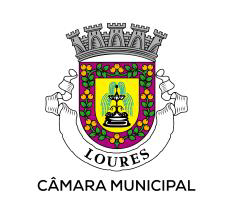 Declaração contrato de adesão/pagamento em prestações da comparticipação individualExmo. SenhorPresidente da Câmara Municipal de LouresIdentificação do requerente/lote/processoNome/Designação____________________________________________________N.º CC/BI_____________________ N.º Contribuinte________________________Morada/Sede________________________________________________________Código postal ___________________ Tel._______________ Lote______________E-mail___________________________ Qualidade1_________________________Processo n.º_______________________ AUGI_____________________________Para efeitos do presente pedido, autorizo a notificação via e-mail.O(A) Requerente vem declarar, nos termos e para os efeitos do disposto nos artigos 3.º e 33.º, ambos da Lei n.º 91/95, de 02 de setembro (na redação vigente) e nos artigos 55.º, 56.º e 59.º do Regulamento n.º 593/2011, de 07 de novembro, em vigor (RMAUGI), que:No âmbito do processo de reconversão urbanística supra identificado, e no cumprimento do seu dever de reconversão, tendo-lhe sido deferido o pagamento em prestações da respetiva comparticipação individual nas despesas de reconversão, nessa sequência, procedeu ao pagamento da primeira prestação relativa ao custo dos estudos/projetos e foi celebrado o contrato de adesão, que se junta cópia.Mais declara, por este meio, que se encontram pagas todas as prestações trimestrais subsequentes, vencidas até à presente data.Observações (expor o que considerar importante)Loures, _____________________________________O requerente_____________________________________________________1 Proprietário/comproprietário/possuidor/outro